		LINEA DEL TIEMPO DE ÉTICA Y VALORES.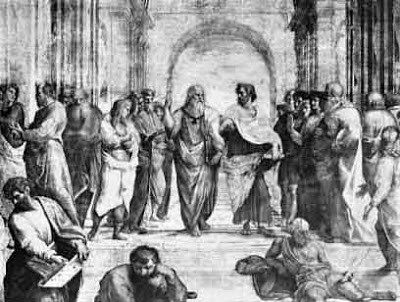 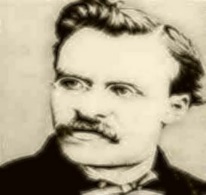 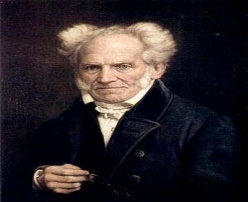 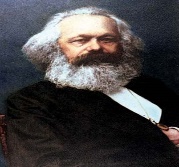 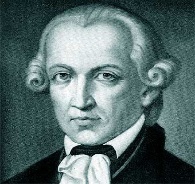 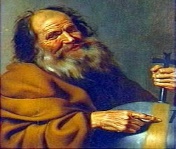 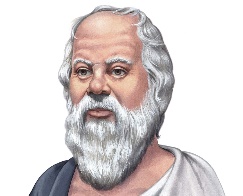 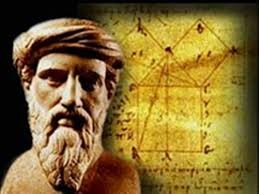 